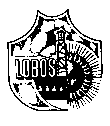 Municipalidad de LobosProvincia de Buenos AiresPERIODO CONSTITUCIONAL2015  -  2019La presente edición, publicación de la Municipalidad de Lobos, contiene 1º Sección: Ordenanzas, 2º Sección: Decretos sancionados y 3º Sección: Varios desde el 01-10-16 hasta el 31-10-16SECCION II:   “ DECRETOS”Lobos, 3  de octubre de 2016.-VISTO:La conveniencia de reorganizar y mejorar las actividades del Área de Prensa y Comunicación del Municipio; y CONSIDERANDO:Que es objetivo de la Secretaría de Gobierno lograr cada vez una mejor eficacia en la organización de las actividades y la gestión de la misma.-Que la modernización de la Administración Pública requiere partir del análisis de problemáticas y madurar soluciones alternativas para la actual estructura orgánica de este Municipio.-Por ello,EL INTENDENTE MUNICIPAL, en uso de sus atribucionesD   E   C  R  E  T  AARTÍCULO 1º: Desígnase a la Srita. Mariana López, L.P 2392,  DNI Nº 31.709.759,  en la Planta de Personal Temporario de la Municipalidad de Lobos, para desempeñarse en el área de Prensa y Comunicación, dependiente de  la Secretaría de Gobierno, con la remuneración equivalente a la Categoría 10 del Presupuesto de Gastos en vigencia, a partir del día 01 de octubre y hasta el 31 de diciembre de 2016 inclusive.-ARTÍCULO 2º: La presente designación podrá ser rescindida por la Municipalidad de Lobos en cualquier momento y sin causa, con la sola obligación de darle aviso previo en forma fehaciente al interesado con seis (6) días de anticipación, sin derecho de parte del Agente  a exigir indemnización alguna.-ARTÍCULO 3º: El gasto que demande el cumplimiento del presente Decreto será imputado a la Jurisdicción1110102000- Categoría Programática 46.00.00 -Personal Temporario del Presupuesto de Gastos en vigencia.-ARTÍCULO 4º: Dése copia del presente Decreto a la Dirección de Personal y a Contaduría a fin de actuar al efecto.-ARTÍCULO 5º: Comuníquese, publíquese, dése al Registro Municipal y archívese.-DECRETO Nº:		573	/------------------------------------------------------------------------------------------------------------------------------------ Lobos, 3 de octubre de 2016.-VISTO:  El egreso de los alumnos de la Escuela de Policía Local; yCONSIDERANDO:Que es necesario crear  la Policía Local.Que después de haber recibido la capacitación correspondiente, los nuevos efectivos salen a las calles.-Que  por lo expuesto se requiere inversiones e insumos.-Que es responsabilidad del Ejecutivo instrumentar los medios para lograr tales fines, según la normativa vigente.-Por ello,EL INTENDENTE MUNICIPAL, en uso de sus atribucionesD   E   C  R  E  T  AARTÍCULO 1º: Crease la Policía Comunal Lobos que comenzará a funcionar a partir del 1º de octubre de 2016.-ARTÍCULO 2º: Páguense los gastos de logística,  artículos de librería,  mobiliario, elementos de informática, tecnológicos y el mantenimiento de los mismos, como así también, demás gastos necesarios para el funcionamiento de la policía mencionada en  el Artículo anterior.-ARTÍCULO 3º: El gasto que demande la ejecución de lo dispuesto en el presente Decreto deberá imputarse a la Jurisdicción 1110107000- Categoría Programática 16.01.00 del Presupuesto de Gastos en vigencia.-ARTÍCULO 4º: Comuníquese, publíquese, dése al Registro Municipal y archívese.-DECRETO Nº: 		574	/------------------------------------------------------------------------------------------------------------------------------------                                                                                                                                                                                                                                                                                                                                                                                      Lobos, 3 de Octubre de 2016.-VISTO:El Decreto Nº 569 del día 29 de septiembre de 2016, por el que se procedió a dar de BAJA, para acogerse a los beneficios de la Jubilación, al Ex – Agente Marta Luisa Lagos, DNI Nº 11.070.518, L.P. 995,  a partir del día 1º de octubre  2016; yCONSIDERANDO:Que el mencionado Agente ha requerido al Municipio que se le anticipen los sueldos hasta percibir su haber jubilatorio, de acuerdo a lo normado en las Ordenanzas Generales Nº 2 – 5 – 10 – 75 y 200, todas las que se encuentran vigentes.-Que, según Resolución Nº 4/90 del Instituto de Previsión Social de la Provincia de Buenos Aires, éste debe actualizar las sumas que, en concepto de anticipo jubilatorio, hayan pagado los Municipios a los peticionantes de beneficios previsionales conforme a la Legislación vigente, debiendo el Municipio informar, mes a mes, los anticipos abonados y el mencionado Instituto deberá reintegrar dichos importes repotenciados de los haberes a percibir por el beneficiario.-Por ello,EL INTENDENTE MUNICIPAL, en uso de sus atribucionesD   E   C  R  E  T  AARTÍCULO 1º: Páguese al Ex - Agente Marta Luisa Lagos, DNI Nº 11.070.518, L.P. 995, el sesenta por ciento (60%) de su remuneración mensual, habitual y hasta la percepción de su haber jubilatorio, importes que serán deducidos al liquidársele sus haberes jubilatorios.-ARTÍCULO 2º: La Oficina de Contaduría del Municipio procederá a informar al Instituto de Previsión Social de la Provincia de Buenos Aires los haberes efectivamente percibidos por el beneficiario, mes a mes, con anterioridad a la baja definitiva en planilla de pago.-ARTÍCULO 3º: La Secretaría de Gobierno procederá a formalizar al efecto el pertinente contrato con el beneficiario.-ARTÍCULO 4º: El gasto que demande el cumplimiento del presente Decreto será imputado a la jurisdicción 1110102000, categoría programática 01.00.00, Partida 6.2.1.0 “Préstamos a Corto Plazo al sector privado” (Anticipo a Jubilados).-ARTÍCULO 5º: Dése copia del presente Decreto a la Dirección de Personal y a Contaduría a fin de actuar al efecto.-ARTÍCULO 6º: Comuníquese, publíquese, dése al Registro Municipal y archívese.-DECRETO Nº:	                 575	/------------------------------------------------------------------------------------------------------------------------------------Lobos, 4 de octubre de 2016.-VISTO:	La  realización de la  feria de EXPOCOLECTIVIDADES que tendrá lugar en el mes de Octubre del corriente en el Paseo  de la Historia y la Cultura en Lobos: yCONSIDERANDO:                                  Que es un objetivo de la Política Cultural Municipal promover y difundir diferentes actividades culturales y sociales, con el fin de incentivar a la comunidad a una participación más activa dentro de las mismas.-Que se presentaran diferentes stands representando a las costumbres gastronómicas de diferentes países, como Italia, México, Haití, Perú entre otros.-Por ello,	EL INTENDENTE MUNICIPAL, en uso de sus atribuciones					D E C R E T AARTÍCULO 1º: Páguese la suma de pesos Cinco mil ($ 5.000) a la Señora Aldana Actis Grosso D.N.I: 30.341.116, Directora de Políticas Culturales, para los honorarios de artistas y demás gastos que surjan con motivo de la realización de la Feria de las Colectividades a efectuarse en el mes de octubre en el Paseo de la Historia y la Cultura en la ciudad de Lobos, con cargo de rendir cuentas documentadas de la inversión.-ARTÍCULO 2º: Páguense los gastos de  servicio de sonido, ornamentación, refrigerio, contratación de artistas, folletería, publicidad, presentes y demás gastos que se ocasionen con la feria que se menciona en el artículo anterior.-ARTÍCULO 3º:  El gasto que demande el cumplimiento del presente DECRETO deberá imputarse a la jurisdicción 1110108000-Categoría Programática 21.00.00 del presupuesto de gastos en vigencia.- ARTÍCULO 4: Comuníquese, publíquese, dése al Registro Municipal y archívese.-DECRETO Nº:        576        /------------------------------------------------------------------------------------------------------------------------------------                                                                                                                                                                                                                                                                                                                                                                                      Lobos, 4 de Octubre de 2016.-VISTO:El Decreto Nº 570 del día 30 de septiembre de 2016, por el que se procedió a dar de BAJA, para acogerse a los beneficios de la Jubilación, al Ex – Agente Marta Valerga, DNI Nº 4.277.601, L.P. 881,  a partir del día 1º de octubre  2016; yCONSIDERANDO:Que el mencionado Agente ha requerido al Municipio que se le anticipen los sueldos hasta percibir su haber jubilatorio, de acuerdo a lo normado en las Ordenanzas Generales Nº 2 – 5 – 10 – 75 y 200, todas las que se encuentran vigentes.-Que, según Resolución Nº 4/90 del Instituto de Previsión Social de la Provincia de Buenos Aires, éste debe actualizar las sumas que, en concepto de anticipo jubilatorio, hayan pagado los Municipios a los peticionantes de beneficios previsionales conforme a la Legislación vigente, debiendo el Municipio informar, mes a mes, los anticipos abonados y el mencionado Instituto deberá reintegrar dichos importes repotenciados de los haberes a percibir por el beneficiario.-Por ello,EL INTENDENTE MUNICIPAL, en uso de sus atribucionesD   E   C  R  E  T  AARTÍCULO 1º: Páguese al Ex - Agente Marta Valerga, DNI Nº 4.277.601, L.P. 881, el sesenta por ciento (60%) de su remuneración mensual, habitual y hasta la percepción de su haber jubilatorio, importes que serán deducidos al liquidársele sus haberes jubilatorios.-ARTÍCULO 2º: La Oficina de Contaduría del Municipio procederá a informar al Instituto de Previsión Social de la Provincia de Buenos Aires los haberes efectivamente percibidos por el beneficiario, mes a mes, con anterioridad a la baja definitiva en planilla de pago.-ARTÍCULO 3º: La Secretaría de Gobierno procederá a formalizar al efecto el pertinente contrato con el beneficiario.-ARTÍCULO 4º: El gasto que demande el cumplimiento del presente Decreto será imputado a la jurisdicción 1110102000, categoría programática 01.00.00, Partida 6.2.1.0 “Préstamos a Corto Plazo al sector privado” (Anticipo a Jubilados).-ARTÍCULO 5º: Dése copia del presente Decreto a la Dirección de Personal y a Contaduría a fin de actuar al efecto.-ARTÍCULO 6º: Comuníquese, publíquese, dése al Registro Municipal y archívese.-DECRETO Nº:	                 577	/------------------------------------------------------------------------------------------------------------------------------------Lobos, 05 de octubre de 2016.-VISTO: La renuncia para acogerse a los beneficios Jubilatorios  por parte del  Agente Marta Luisa Lagos, DNI Nº 11.070.518, L.P. 995, dispuesto por Decreto Nº 569; y CONSIDERANDO:			Que la Ordenanza 2789 en su art. 23º, inc. f) establece una retribución especial consistente en el pago de seis (6) mensualidades del salario básico de la categoría en que revista al Agente que, al cese de sus actividades,  acredite treinta (30) años de servicio como mínimo.-			Que el mencionado Agente computa a la fecha del cese por jubilación una antigüedad en la Municipalidad de Lobos de treinta y cinco (35) años y nueve (9) meses,  por lo que corresponde abonarle la retribución a la que se refiere el considerando anteriorPor ello,EL INTENDENTE MUNICIPAL, en uso de sus atribucionesD   E   C  R  E  T  AARTÍCULO 1º: Páguese a la Ex Agente Marta Luisa Lagos, DNI Nº 11.070.518, L.P. 995, la suma de pesos Treinta y Siete Mil Doscientos Sesenta y Nueve con 96/00.- ($ 37.269,96.-), en concepto de Retribución especial sin cargo de reintegro, equivalente a seis (6) mensualidades del básico de la categoría en que revista, sin descuentos de ninguna índole, según Art. 23º inc. f) de la Ordenanza 2789 “Estatuto para el Personal de la Municipalidad de Lobos”.- ARTÍCULO 2º: El pago dispuesto en el artículo anterior se imputará a la Jurisdicción 1110102000- Categoría Programática 01.00.00 a la cuenta 1.5.0.0 “Asistencia Social al Personal” del Presupuesto de Gastos en vigencia.-ARTÍCULO 3º: Dése copia del presente Decreto a la Dirección de Personal  a fin de actuar al efecto.-ARTÍCULO 4º: Comuníquese, publíquese, dése al Registro Municipal y archívese.-DECRETO Nº:		579	/------------------------------------------------------------------------------------------------------------------------------------Lobos, 05 de octubre de 2016.-VISTO: La renuncia para acogerse a los beneficios Jubilatorios  por parte del  Agente Marta Valerga, DNI Nº 4.277.601, L.P. 881, dispuesto por Decreto Nº 570; y CONSIDERANDO:			Que la Ordenanza 2789 en su art. 23º, inc. f) establece una retribución especial consistente en el pago de seis (6) mensualidades del salario básico de la categoría en que revista al Agente que, al cese de sus actividades,  acredite treinta (30) años de servicio como mínimo.-			Que el mencionado Agente computa a la fecha del cese por jubilación una antigüedad en la Municipalidad de Lobos de treinta y ocho (38) años y un (1) mes,  por lo que corresponde abonarle la retribución a la que se refiere el considerando anteriorPor ello,EL INTENDENTE MUNICIPAL, en uso de sus atribucionesD   E   C  R  E  T  AARTÍCULO 1º: Páguese a la Ex Agente Marta Valerga, DNI Nº 4.277.601, L.P. 881, la suma de pesos Ciento Treinta y Nueve Mil Sesenta y Dos con 54/00.- ($ 139.062,54.-), en concepto de Retribución especial sin cargo de reintegro, equivalente a seis (6) mensualidades del básico de la categoría en que revista, sin descuentos de ninguna índole, según Art. 23º inc. f) de la Ordenanza 2789 “Estatuto para el Personal de la Municipalidad de Lobos”.- ARTÍCULO 2º: El pago dispuesto en el artículo anterior se imputará a la Jurisdicción 1110103000- Categoría Programática 01.00.00 a la cuenta 1.5.0.0 “Asistencia Social al Personal” del Presupuesto de Gastos en vigencia.-ARTÍCULO 3º: Dése copia del presente Decreto a la Dirección de Personal  a fin de actuar al efecto.-ARTÍCULO 4º: Comuníquese, publíquese, dése al Registro Municipal y archívese.-DECRETO Nº:		580	/------------------------------------------------------------------------------------------------------------------------------------Lobos,  6 de octubre de 2016.-VISTO:La solicitud efectuada por autoridades de la Asociación Cooperadora del Hospital Zonal de Lobos, por la que solicitan apoyo económico para cubrir las necesidades del Hospital local; y CONSIDERANDO:Que hasta el momento no se han recibido insumos por parte del Ministerio de Salud ni aportes para afrontar los gastos corrientes.-Que se han reforzado las guardias generales en el Hospital zonal de Lobos.Que los médicos afectados al Servicio de Trauma colaboran con las mismas.Que la Municipalidad aportará un subsidio para  ayudar a cubrir los gastos necesarios para no perjudicar su normal funcionamiento.-Por ello,EL INTENDENTE MUNICIPAL, en uso de sus atribuciones D    E    C    R    E     T    AARTÍCULO 1º: Otórguese a la Asociación Cooperadora del Hospital  Zonal de Lobos, un subsidio de Pesos Ciento Sesenta Mil ($ 160.000.-), para afrontar gastos corrientes  y pago de médicos que participan en las guardias de dicho nosocomio.-ARTÍCULO 2º: Páguese al Sr. Hugo Alberto Saibene, DNI Nº 13.948.688, Presidente de la Asociación Cooperadora del Hospital  Zonal de Lobos ó Sr. Daniel Otondo, DNI Nº 17.076.908, Tesorero de la Asociación Cooperadora del Hospital Zonal de Lobos, la suma de Pesos Ciento Sesenta Mil ($ 160.000.-), destinado a solventar el pago de médicos que participan en guardias y gastos corrientes del Hospital, con cargo de rendir cuentas documentadas de la inversión.-ARTÍCULO 3º: El gasto que demande el cumplimiento de lo dispuesto en el presente Decreto deberá imputarse a la Jurisdicción 1110108000, Categoría Programática 31 “Políticas Sanitarias”, a la Cuenta 5.1.7.0- Transferencia a Instituciones S/Fines de Lucro del Presupuesto de Gastos en vigencia.-ARTÍCULO 4º: Comuníquese, publíquese, dése al Registro Municipal y archívese.-DECRETO Nº:		581	/         ------------------------------------------------------------------------------------------------------------------------------------Lobos, 6 de octubre de 2016.-VISTO:La conveniencia de reorganizar y mejorar los servicios prestados por la Secretaría de Gobierno; yCONSIDERANDO:Que, es facultad del Departamento Ejecutivo la designación de personal,  conforme a lo dispuesto en los Artículos 6º y 95º de la Ordenanza Nº 2789 “Estatuto para el Personal Municipal”Por ello,EL INTENDENTE MUNICIPAL, en uso de sus atribucionesD   E   C  R  E  T  AARTÍCULO 1º: Designase al Señor Fernando Lavardino, LP 2319, DNI Nº 14.655.172, en la Planta de Personal Temporario de la Municipalidad de Lobos, para desempeñarse como Inspector de Comercio, Dirección de Inspección General, dependiente de la Secretaría Gobierno, con una remuneración equivalente a la Categoría 12 del Presupuesto de Gastos en vigencia, a partir del día 1º de octubre hasta el 31 de diciembre de 2016.-ARTÍCULO 2º: Desígnense  a la agente Valeria Ester Diaz, DNI N 39.281.668 L.P. 2335, en la Planta de Personal Temporario de la Municipalidad de Lobos, para desempeñarse, en la oficina de Licencias, Secretaria de Gobierno del Municipio, con una única retribución remunerativa mensual equivalente a la categoría 10  desde el día 1º de octubre y hasta el día 31 de diciembre de 2016 inclusive.-ARTÍCULO 3º: Las presentes designaciones podrán ser rescindidas por la Municipalidad de Lobos en cualquier momento y sin causa, con la sola obligación de darle aviso previo en forma fehaciente a los interesados con seis (6) días de anticipación, sin derecho de parte de los Agentes a exigir indemnización alguna.-ARTÍCULO 4º: El gasto que demande el cumplimiento del presente Decreto será imputado a la Jurisdicción1110102000- Categoría Programática 18.01.00  y 17.00.00 - Personal Temporario del Presupuesto de Gastos en vigencia.-ARTÍCULO 5º: Dése copia del presente Decreto a la Dirección de Recursos Humanos a fin de actuar al efecto.-ARTÍCULO 6º: Comuníquese, publíquese, dése al Registro Municipal y archívese.-DECRETO Nº:		582	/------------------------------------------------------------------------------------------------------------------------------------Lobos, 7 de octubre de 2016.-VISTO:La presentación efectuada por las Autoridades de Jefatura de Educación Distrital de Lobos, por la que informan la realización de un evento  propuesto por la Fundación ALCO- Dr. Cormillot  denominado “AULAS EN MOVIMIENTO”  a efectuarse en el mes de noviembre en el Lobos Athletic Club; yCONSIDERANDO: Que AULAS EN MOVIMIENTO, es un programa de fomento de actividad física destinada a niños y jóvenes a mantener hábitos que mejoren la calidad de vida y los alejen del sedentarismo.-Que se trabaja con el formato de taller didáctico y recreativo, en el cual hay charlas, taller de movimiento y coreografías y baile con “Fuerza Bruta”Que, en consecuencia, resulta razonable declarar de Interés Municipal evento mencionado.-Por ello,EL INTENDENTE MUNICIPAL, en uso de sus atribucionesD   E   C   R   E   T   A ARTÍCULO 1°: Declarase de Interés Municipal evento  propuesto por la Fundación ALCO- Dr. Cormillot  denominado “AULAS EN MOVIMIENTO” organizado por las Autoridades de Jefatura de Educación Distrital de Lobos, a efectuarse en el mes de noviembre de 2016 en el Lobos Athletic Club.-ARTÍCULO 2º: Entregues copia del presente a las Autoridades organizadoras.-ARTÍCULO 3º: Comuníquese, publíquese, dése al Registro Municipal y archívese.-DECRETO Nº:		584	/ ------------------------------------------------------------------------------------------------------------------------------------                                                                                                      Lobos, 12 de Octubre de 2016.-VISTO:            El expediente 4067-1700/16 por el cual se tramitó la Licitación  Privada Nº 22 / 2016, para la  “Contratación de Mano de Obra, Materiales y maquinaria para la construcción de cordón cuneta en el Barrio  PROCREAR – Primera Etapa”CONSIDERANDO:                             Que al mismo se presentaron los siguientes oferentes:CONSTRUCTORA PAMPA S.A.CONSTRUCTORA DEL SALADO S.AVISTALLI, SEBASTIAN.                     Que de las conclusiones del informe producido por la Dirección de Compras,  la Contaduría Municipal y la Secretaria de Obras y Servicios Públicos se determinan que la propuesta más económica y conveniente es la de CONSTRUCTORA DEL SALADO S.A.Por ello,             EL INTENDENTE MUNICIPAL, en uso de sus atribuciones D E C R E T AARTICULO 1º: Adjudíquese y páguese a la firma CONSTRUCTORA DEL SALADO S.A con domicilio en Calle Maximo Giordano nº 972 de la Ciudad de Lobos (7240)  por la“Contratación de Mano de Obra, Materiales y maquinaria para la construcción de cordón cuneta en el Barrio  PROCREAR – Primera Etapa” por la suma total de pesos ochocientos ochenta y nueve mil ochocientos setenta y dos.($ 889.872.-)ARTICULO 2º: Desestímense las demás ofertas.ARTICULO 3º: El gasto que demande el cumplimiento de lo dispuesto en el presente  decreto deberá imputarse a la Jurisdicción 1110104000, categoría programática 39.95.00, fuente de financiamiento 133, cuenta 3.3.9.0 del Presupuesto de gastos en vigencia.ARTICULO 4º: Comuníquese, publíquese, dése al Registro Municipal y archívese.DECRETO Nº:       586  / ------------------------------------------------------------------------------------------------------------------------------------Lobos, 12 de Octubre  de 2016.-VISTO:              El expediente Nº 4067-2251/16, por el que se tramita la Licitación  Publica N° 04/16 “Contratación de mano de obra, materiales y alquiler de maquinarias para la construcción de pavimento longitud  y su ancho de  en la localidad de Salvador Maria, Partido de Lobos, Provincia de Buenos Aires”;CONSIDERANDO:                                                                    Que existen los fondos necesarios para tal obra.-Por ello,              El INTENDENTE MUNICIPAL, en uso de sus atribuciones D E C R E T AARTICULO 1º: Llámese a Licitación Publica  Nº 04/16 “Contratación de mano de obra, materiales y alquiler de maquinarias para la construcción de pavimento longitud  y su ancho de  en la localidad de Salvador Maria, Partido de Lobos, Provincia de Buenos Aires”, detallados en el Pliego de Bases y Condiciones Generales y Particulares.-ARTICULO 2º: La apertura de ofertas se efectuará en el Despacho de la Secretaría de Hacienda y Producción de la Municipalidad de Lobos, el día 14 de Septiembre de 2016  a  las 10:00 horas.ARTICULO 3º: Las  pliegos respectivos podrán adquirirse en la Oficina de Compras de la Municipalidad de Lobos sita en la calle Salgado Nº 40 – Lobos” hasta tres días hábiles anteriores a la fecha fijada para la apertura de las ofertas. Fíjese el valor en 446,54 módulos a $5,55 resultando el valor del pliego de pesos dos mil cuatrocientos setenta y ocho con 35/100 ($2.478,35.-)ARTICULO 4º: El gasto que demande el cumplimiento del presente decreto deberá imputarse a la Jurisdicción 1110104000, categoría programática  38.76.00, Fuente de Financiamiento 110, cuenta 3.3.9.0  del Presupuesto de Gastos en vigencia. ARTICULO 5º: Publíquese por dos (2) días en el Boletín Oficial,  por (2) veces en el Semanario “El Cuarto Poder y por (2) veces en el Semanario “La Palabra” ”.ARTICULO 6º: Comuníquese, publíquese, dése al Registro Municipal y archívese.DECRETO Nº:          587 /------------------------------------------------------------------------------------------------------------------------------------Lobos, 12 de octubre de 2016.-VISTO:	La presentación efectuada por el Área de Cultura del Municipio, por la que informa la realización de la “Fiesta de la Mujer Rural”; yCONSIDERANDO:                                  Que es un objetivo de la Política Cultural Municipal promover y difundir diferentes actividades culturales y sociales, con el fin de incentivar a la comunidad a una participación más activa dentro de las mismas.-Por ello,	EL INTENDENTE MUNICIPAL, en uso de sus atribuciones					D E C R E T AARTÍCULO 1º: Páguese la suma de $ 7.000 (siete mil pesos) a la Señora Aldana Actis Grosso D.N.I: 30.341.116, Directora de Políticas Culturales para los honorarios de artistas de la “Fiesta de la Mujer Rural”, con cargo de rendir cuentas documentadas de la inversión.-ARTÍCULO 2º: Páguense los gastos de servicio de sonido e iluminación, folletería, publicidad, alquiler de baños químicos y alquiler de carpas, refrigerio, ornamentación, obsequios, contratación de artistas y demás gastos que se ocasionen con la realización de la fiesta que se menciona en el artículo anterior.-ARTÍCULO 3º:  El gasto que demande el cumplimiento del presente decreto deberá imputarse a la jurisdicción 1110108000-Categoría Programática 21.00.00 del presupuesto de gastos en vigencia ARTÍCULO 4: Comuníquese, publíquese, dése al Registro Municipal y archívese.-DECRETO Nº:  589          /------------------------------------------------------------------------------------------------------------------------------------Lobos, 12 de octubre de 2016.-VISTO:La solicitud efectuada por el Sr. Eugenio A. Brizuela,  obrante a fs.1 del Expediente Nº 4067- 2442/16, por la que solicita un subsidio para solventar gastos de subsistencia; yCONSIDERANDO:Que el  solicitante no cuenta con los recursos económicos necesarios.-Que es necesario acudir en ayuda de casos como el presente.-Por ello,EL INTENDENTE MUNICIPAL, en uso de sus atribucionesD   E   C   R   E   T   AARTÍCULO 1º: Páguese al Sr  Eugenio Adolfo Brizuela, DNI Nº 38.384.262, con domicilio en calle Lisandroi de la Torre Nº 865 de la ciudad de Lobos, la suma de pesos Dos Mil Quinientos ($ 2.500.-) en el mes de Octubre y Pesos Dos Mil Quinientos ($ 2.500.-)  en el mes de noviembre de 2016, para ser destinado a solventar los gastos que se originen con la compra de alimentos para cubrir sus necesidades básicas, con cargo de rendir cuentas documentadas de la inversión.-ARTÍCULO 2º: El gasto que demande el cumplimiento de lo dispuesto en el presente Decreto deberá imputarse a la Jurisdicción 1110108000, Categoría Programática 28, Asistencia a Necesidades Básicas Insatisfechas, Cuenta 5.1.4.0 del Presupuesto de Gastos en vigencia.-ARTÍCULO 3º: Comuníquese, publíquese, dése al Registro Municipal y archívese.-DECRETO Nº:		590	/------------------------------------------------------------------------------------------------------------------------------------Lobos, 12 de octubre de 2016.-VISTO: El expediente Nº 4067-2582/16 mediante el cual se tramita la “Adquisición de Maquinaria y vehículos destinados a la prestación de Servicios en la vía Pública”; yCONSIDERANDO:Que es necesario ampliar el parque de maquinarias y vehículos con unidades cero kilómetro para una mejor prestación de Servicios al contribuyente.-Que existen fondos municipales suficientes, para completar el total de la adquisición.Por ello,		EL INTENDENTE MUNICIPAL, en uso de sus atribucionesD E C R E T AARTICULO 1º: Llámese a Licitación Pública Nº 5/16 para la “Adquisición de Maquinaria y vehículos destinados a la prestación de servicios en la vía publica”, según Pliego de Bases y Condiciones Generales y Particulares.ARTICULO 2º: La apertura de ofertas se efectuará en el Despacho de la Secretaría de Hacienda y Producción de la Municipalidad de Lobos, el día 17 de Noviembre de 2016,  a las 10.00 horas.ARTICULO 3º: Los pliegos respectivos podrán adquirirse en la Oficina de Compras de la  Municipalidad de  Lobos sita en la calle Salgado Oeste Nº 40 de la ciudad de Lobos. Recepción de Consultas: por escrito (nota/correo electrónico) hasta el 10 de Octubre de 2016 en la Oficina de Compras de la Municipalidad, calle Salgado Nº 40, Lobos . Entrega de respuestas y aclaraciones al Pliego: por escrito hasta el 13 Noviembre de 2016. Valor del Pliego: pesos seis mil quinientos  ($ 6.500.-).-ARTICULO 4º: Las ofertas se presentarán en sobre cerrado con la inscripción “LICITACION PUBLICA Nº 5/2016 - Municipalidad de Lobos- Salgado Oeste Nº  hasta el día previo al indicado como de  apertura de sobres, en Mesa de Entradas del Municipio.ARTICULO 5º: El gasto que demande el cumplimiento del presente decreto deberá imputarse a la Jurisdicción 1110104000, Categoría Programática 01.00.00 del Presupuesto de Gastos en vigencia.ARTICULO 6º: Publíquese por dos  (2) días en el Boletín Oficial, por dos (2) veces en el Semanario “El Cuarto Poder” y el “La Palabra”.ARTICULO 7º: Comuníquese, publíquese, dèse al Registro Municipal y archíveseDECRETO Nº:               591      /------------------------------------------------------------------------------------------------------------------------------------Lobos, 14 de octubre de 2016.-VISTO:	La realización del agasajo de los juegos B. A. la Provincia que se llevará a cabo en el mes de octubre; y   CONSIDERANDO:Que se realizarán agasajos para homenajear a los jóvenes y abuelos que participaron en la final Provincial de los Juegos Deportivos la Provincia.-Que, más allá de los resultados, los participantes han representado dignamente a nuestra ciudad tanto en las competencias como en su comportamiento como Delegación.-Que, por tal motivo, este Departamento Ejecutivo considera oportuno realizar un agasajo y un acto de recepción.-Por ello,	EL INTENDENTE MUNICIPAL, en uso de sus atribucionesD E C R E T AARTÍCULO 1º: Páguese el gasto de manutención y recepción, sonido, pantalla y proyector, ornamentación, videos, difusión, refrigerio de los asistentes y obsequios del evento y demás gastos que se que se originen con motivo del Acto de Recepción y Agasajo a los participantes que representaron a nuestra ciudad en los Juegos Deportivos la Provincia y Abuelos en la Final Provincial realizada en la Ciudad de Mar del Plata,  que se realizará en el mes de octubre de 2016.-ARTÍCULO 2º: El gasto que demande el cumplimiento de lo dispuesto en el presente Decreto deberá imputarse a la Jurisdicción 1110108000 – categoría programática 20.00.00 del Presupuesto de Gastos en vigencia.-ARTÍCULO 3°: Comuníquese, publíquese, dése al Registro Municipal y archívese.-DECRETO Nº:                 594 /------------------------------------------------------------------------------------------------------------------------------------Lobos, 14  de octubre de 2016.-VISTO:El informe presentado por la Dirección de Personal donde consta que el Agente Marcos Eduardo Yñiguez, L.P. 2079, se encuentra incurso en abandono de cargo; yCONSIDERANDO:Que el Agente mencionado  ha hecho abandono de Servicio los días 5 y 6 de octubre y ha faltado SIN AVISO y SIN JUSTIFICAR a su lugar habitual de trabajo los días 7, 11, 12 y 13 de octubre  de 2016.Que según lo establecido en el Artículo 65º inc. f) el Agente fue intimado a retomar el servicio.-Que cumplido el plazo establecido el agente mencionado no se presentó a su lugar de trabajo.-Que, conforme a lo dispuesto en la Ordenanza Nº 2789 “Estatuto para el Personal Municipal” se dispone en su Artículo 63º inciso 2) Cesantía;  y Artículo 65º) inciso  f), abandono de cargo cuando medie 2 o mas inasistencias injustificadas consecutivas del trabajador.-Que corresponde actuar en consecuencia de lo normado.-Por ello,EL INTENDENTE MUNICIPAL, en uso de sus atribucionesD   E   C  R  E  T  AARTÍCULO 1º: Déjase cesante al Agente Marcos Eduardo, Yñiguez, DNI Nº 36.789.738, L.P. 2079, en la Planta de Personal Temporaria del Municipio, por considerarlo incurso en el Artículo  65º inciso f)(abandono de cargo) Ordenanza  partir del día 14 de octubre de 2016, conforme a los fundamentos vertidos en los “Considerandos”, a cuyo contenido se remite.-ARTÍCULO 2º: Dése copia del presente Decreto a la Dirección de Recursos Humanos a fin de actuar al efecto.-ARTÍCULO 3º: Comuníquese, publíquese, dése al Registro Municipal y archívese.-DECRETO Nº:		595	/------------------------------------------------------------------------------------------------------------------------------------Lobos, 14 de octubre de 2016.-VISTO:La presentación efectuada por las Autoridades del Club Atlético Independiente, por el cual informan de la realización del  almuerzo aniversario del club; yCONSIDERANDO:  Que es un objetivo permanente de la Política Municipal el apoyo a las Instituciones de Lobos.-Que el Club Atlético Independiente cumple 75 años.-Que para los festejos se  realizará un almuerzo.-Que, el Departamento Ejecutivo considera oportuno acudir con un aporte económico, acorde con las posibilidades financieras, que permita concretar dicho evento Por ello,EL INTENDENTE MUNICIPAL, en uso de sus atribucionesD   E   C   R   E   T   A ARTÍCULO 1º: Declarase de Interés Municipal los festejos de  los 75ºaños del  Club Atlético Independiente, para lo cual se efectuará un almuerzo aniversario el día 23 de Octubre de 2016.-ARTÍCULO 2º: Páguese al Señor Maximiliano Chittadini – DNI 32.301.145 – Presidente del Club Atlético Independiente,  la suma de Pesos cinco Mil ($ 5.000.-), destinado a cubrir los gastos de sonido, iluminación y adquisición de trofeos y reconocimientos que se originen con  el  almuerzo aniversario del club mencionado, con cargo de rendir cuentas documentadas de la inversión realizada.-ARTÍCULO 3º: El gasto que demande el cumplimiento del presente Decreto deberá imputarse a la Jurisdicción 1110108000, Categoría Programática 01 “Conducción y Administración”, a la Cuenta 5.1.7.0- Transferencia a Instituciones S/Fines de Lucro del Presupuesto de Gastos en vigencia.-ARTÍCULO 4º: Comuníquese, publíquese, dése al Registro Municipal y archívese.-DECRETO Nº:		596 	/ ------------------------------------------------------------------------------------------------------------------------------------EL HONORABLE CONCEJO DELIBERANTE DE LOBOS EN USO DE SUS ATRIBUCIONES, SANCIONA CON FUERZA DE:O R D E N A N Z A     N º  2 8 2 9ARTÍCULO 1º: Autorízase al Departamento Ejecutivo Municipal a suscribir la renovación de un convenio con el Ministerio de Desarrollo Social de la Provincia de Buenos Aires en el marco del Programa “Responsabilidad Social Compartida Envión”.-   ARTÍCULO 2º: Comuníquese, publíquese y archívese.-”DADA EN LA SALA DE SESIONES DEL HONORABLE CONCEJO DELIBERANTE DE LOBOS A LOS ONCE DIAS DEL MES DE OCTUBRE DEL AÑO DOS MIL DIECISÉIS.-----------FIRMADO: CARLOS DANIEL ZABALO  – Presidente del H.C.D.---------------- CARLOS ALBERTO LEIVA – Secretario.-----------------                                                         Lobos, 14 de octubre 2016.-Por cuanto el Honorable Concejo Deliberante ha sancionado la precedente Ordenanza,EL INTENDENTE MUNICIPAL,  en uso de sus atribucionesD   E   C   R   E   T   AARTÍCULO 1º: Promúlgase la Ordenanza sancionada en Sesión Ordinaria, por Unanimidad,  por el Honorable Concejo Deliberante con fecha 11 de octubre 2016, bajo el Nº 2829 (dos mil ochocientos veintinueve) y cúmplase.-		ARTÍCULO 2º: Comuníquese, publíquese, dése al Registro Municipal y archívese.-DECRETO Nº:                  597    /------------------------------------------------------------------------------------------------------------------------------------Lobos, 14 de octubre de 2016.-VISTO:	La presentación efectuada por los miembros del Grupo Misionero  Juan Pablo II de la Parroquia Nuestra Sra. del Carmen,  obrante a fs. 1 del expediente Nº 4067-2519/16, por la que informan la  realización del festival Misionero en el mes de Noviembre.CONSIDERANDO:                                  Que es un objetivo de la Política Cultural Municipal promover y difundir diferentes actividades culturales y sociales, con el fin de incentivar a la comunidad a una participación más activa dentro de las mismas.-Que dicho festival tiene por objeto recaudar fondos para el grupo que efectuará la próxima misión en la provincia de Tucumán.-Por ello,	EL INTENDENTE MUNICIPAL, en uso de sus atribuciones					D E C R E T AARTÍCULO 1º: Páguese hasta la suma de pesos tres mil cien  ($ 3.100.-) el gasto del cincuenta por ciento del sonido según presupuesto que se adjunta a fs. 2 para la realización del festival Misionero que se llevara a cabo en el mes de Noviembre, organizado por jóvenes de la Parroquia Nuestra Señora del Carmen.-ARTÍCULO 2º:  El gasto que demande el cumplimiento del presente DECRETO deberá imputarse a la jurisdicción 1110108000-Categoría Programática 21.00.00 del presupuesto de gastos en vigencia ARTÍCULO 3: Comuníquese, publíquese, dése al Registro Municipal y archívese.-DECRETO Nº:    598 /------------------------------------------------------------------------------------------------------------------------------------Lobos, 14 de octubre de 2016.-VISTO:La presentación efectuada por Autoridades del Colegio Fasta “Niño Jesús”, por la que informan de la propuesta recibida para colaborar en la Capilla Señora de Lourdes, perteneciente a la Parroquia Santa Ana de la ciudad de Mar del Plata, los días 26, 27 y 28 de octubre de 2016; yCONSIDERANDO: Que la actividad consiste en visitar las casas, atender a los ancianos y convocar a los niños i jóvenes para jugar y comprometerse con los mas necesitados.-Que participarán los alumnos de los dos quintos años, asistidos por un grupo de 10   exalumnos  y 8 docentes, y la actividad estará a cargo del Padre Alberto Rossi, capellán del Colegio.-Que este Departamento Ejecutivo siempre ha apoyado y promovido todo quehacer que contribuya a resaltar los valores culturales, religiosos, espirituales y físicos de nuestra sociedad, en especial cuando, dichos valores se promueven en nuestros niños y jóvenes.-Que, en consecuencia, resulta razonable declarar de Interés Municipal la participación de los jóvenes en el evento mencionado en el visto y colaborar con parte de los gastos de traslado que, con tal motivo, se ocasionen.-Por ello,EL INTENDENTE MUNICIPAL, en uso de sus atribucionesD   E   C   R   E   T   A ARTÍCULO 1º: Declárase de Interés Municipal  la participación de alumnos del Colegio Fasta Niño Jesús a cargo del Padre Alberto Rossi, capellán del Colegio, para colaborar en la Capilla Señora de Lourdes, perteneciente a la Parroquia Santa Ana de la ciudad de Mar del Plata, los días 26, 27 y 28 de octubre de 2016.-ARTÍCULO 2º: Páguese al Padre Alberto Rossi, DNI Nº 17.249.173, en su carácter de capellán del Colegio   FASTA “ Niño Jesús”, la suma de Pesos Un Mil Quinientos ($ 1.500.-)  para ser destinado a cubrir parte de los gastos de traslado que se ocasionen con motivo al que refiere el Artículo anterior, con cargo de rendir cuentas documentadas de la inversión.-ARTÍCULO 3º: El gasto que demande el cumplimiento de lo dispuesto en el presente Decreto deberá imputarse a la Jurisdicción 1110108000- Categoría Programática  01 “Conducción y Administración”, a la Cuenta 5.1.5.0. Transferencia a Instituciones de Enseñanza,  del Presupuesto de Gastos en vigencia.-ARTÍCULO 4º: Comuníquese, publíquese, dése al Registro Municipal y archívese.-DECRETO Nº:		599	/ ------------------------------------------------------------------------------------------------------------------------------------Lobos,  14 de octubre  de 2016.-VISTO:La solicitud efectuada por el Sr. Delfor Laveglia, obrante a fs. 1 del Expediente Nº 4067-2484/16, por la que solicita una ayuda económica para la realización de un espectáculo cultural y musical en el Centro Nativo Acuyai, y;CONSIDERANDO: Que se  realizará una jornada cultural en la que un artista local, el Sr. Daniel Cucurullo, presentará su tercer disco acompañado por músicos locales.Que, en ese entendimiento, este Departamento Ejecutivo considera oportuno colaborar con la ayuda económica peticionada para llevar a cabo el espectáculo mencionado.-Por ello,EL INTENDENTE MUNICIPAL, en uso de sus atribucionesD   E   C   R   E   T   A ARTÍCULO 1º: Páguese hasta la suma de Pesos Un Mil ($ 1.000.-) el gasto de folletería, impresión de programa y talonarios de entrada, que se origine con la realización de un espectáculo cultural y musical en el Centro Nativo Acuyai de Lobos.-ARTÍCULO 2º: El gasto que demande el cumplimiento de lo dispuesto en el presente Decreto deberá imputarse a la Jurisdicción 1110108000, Categoría Programática 21, del Presupuesto de Gastos en vigencia.-ARTÍCULO 3º: Comuníquese, publíquese, dése al Registro Municipal y archívese.-DECRETO Nº:		600	/ ------------------------------------------------------------------------------------------------------------------------------------Lobos, 17 de octubre de 2016.-VISTO:El Área de Deportes organiza los Torneos Intercolegiales, Juegos escolares y Olimpiadas Estudiantiles, los cuales se realizarán durante el mes de Noviembre de 2016, inclusive; y CONSIDERANDO:Que es un objetivo permanente de la Política Deportiva Municipal promover la práctica de deportes a nivel escolar.- Que la realización de dichos torneos convoca a niños de trece (13) a diecisiete (17) años de las escuelas secundarias del distrito.- Que, por lo expuesto, este Departamento Ejecutivo considera oportuno declarar de Interés Municipal la realización de los eventos a que hace referencia el Visto del presente Decreto, y colaborar con los gastos que se originen de acuerdo con las posibilidades financieras del Municipio.-Por ello,EL INTENDENTE MUNICIPAL, en uso de sus atribucionesD   E   C   R   E   T   AARTÍCULO 1º: Declárese de Interés Municipal la realización de los Torneos Intercolegiales, Juegos Escolares y Olimpiadas Estudiantiles en el Partido de Lobos.-ARTÍCULO 2º: Páguese los gastos de seguro, transporte, alquiler de canchas, viáticos, viandas, materiales para la actividad deportiva, combustible, publicidad, botiquín,  y otros gastos que se originen con motivo de los eventos mencionados en el artículo Primero.-ARTÍCULO 3º: El gasto que demande el cumplimiento de lo dispuesto en el presente Decreto deberá imputarse a la Categoría Programática de la Jurisdicción 1110108000 – Categoría Programática 20.00.00del Presupuesto de Gastos en vigencia.-ARTÍCULO 4º: Comuníquese, publíquese, dése al Registro Municipal y archívese.-DECRETO Nº:		603	/------------------------------------------------------------------------------------------------------------------------------------Lobos, 17 de octubre de 2016.-VISTO:Que el día 8 de noviembre de cada año se celebra el “Día del Trabajador Municipal”, conforme lo establece el Artículo 107º de la Ley 11.757 por el que se dispone el pertinente asueto; yCONSIDERANDO:   Que es facultad de este Departamento Ejecutivo proceder al corrimiento de la fecha de celebración.-Que resulta razonable acceder a lo peticionado.- Por ello,EL INTENDENTE MUNICIPAL, en uso de sus atribuciones  D   E   C   R   E   T   AARTÍCULO 1º: Procédase al corrimiento del asueto correspondiente al día 8 de noviembre de 2016, fecha en la cual se celebra “El Día del Trabajador Municipal”, para el día 7 de noviembre de 2016, sin perjuicio de lo cual deberá asegurarse la normal prestación de los servicios públicos indispensables.-ARTÍCULO 2º: Comuníquese, publíquese, dése al Registro Municipal y archívese.-DECRETO Nº:		604	/------------------------------------------------------------------------------------------------------------------------------------Lobos, 17 de octubre de 2016.-VISTO:	La presentación efectuada por la Dirección de Políticas Culturales, por la que informa la realización del evento “Cierre de año de los talleres de Empalme”: y CONSIDERANDO:                                  Que es un objetivo de la Política Cultural Municipal promover y difundir diferentes actividades culturales y sociales, con el fin de incentivar a la comunidad a una participación más activa dentro de las mismas.-Por ello,	EL INTENDENTE MUNICIPAL, en uso de sus atribuciones					D E C R E T AARTÍCULO 1º:  Páguese el gasto de sonido, folletería, impresión de programas, refrigerios, ornamentación, traslado, artículos de librería y materiales de electricidad y demás gastos que se ocasionen con la realización del evento de “Cierre de año de los talleres de Empalme” en el mes de Diciembre.ARTÍCULO 2º:  El gasto que demande el cumplimiento del presente decreto deberá imputarse a la jurisdicción 1110108000-Categoría Programática 21.00.00 del presupuesto de gastos en vigencia ARTÍCULO 3: Comuníquese, publíquese, dése al Registro Municipal y archívese.-DECRETO Nº :  606 /------------------------------------------------------------------------------------------------------------------------------------Lobos, 17 de octubre de 2016.-VISTO:	La invitación recibida para el encuentro de  Coros a realizarse en la ciudad de San Clemente; y CONSIDERANDO:                                  Que es un objetivo de la Política Cultural Municipal promover y difundir diferentes actividades culturales y sociales, con el fin de incentivar a la comunidad a una participación más activa dentro de las mismas.-Por ello,            	EL INTENDENTE MUNICIPAL, en uso de sus atribucionesD E C R E T AARTÍCULO 1º: Páguese a la Sra. Aldana Actis Grosso  D.N.I: 30.341.116, Directora de Políticas Culturales,   la suma de Pesos ocho mil trescientos ($ 8.300.-),  los gastos de servicio de hotelería, combustible, refrigerio y demás gastos que  se origine en el encuentro de Coros a realizarse en  la ciudad de San Clemente en el mes de Diciembre de 2016, con cargo de rendir cuentas documentadas de la inversión.-ARTÍCULO 2º:  El gasto que demande el cumplimiento del presente Decreto deberá imputarse a la jurisdicción 1110108000-Categoría Programática 21.00.00 del presupuesto de gastos en vigencia ARTÍCULO 3: Comuníquese, publíquese, dése al Registro Municipal y archívese.-DECRETO Nº :    607 /------------------------------------------------------------------------------------------------------------------------------------Lobos, 17 de octubre de 2016.-VISTO:El ciclo de disertaciones sobre la lucha contra el narcotráfico, organizado en forma conjunta  por la Secretaría de Seguridad y Dirección de Políticas Educativas, perteneciente a la Secretaría de Desarrollo y Promoción Social de la Municipalidad de Lobos; y
CONSIDERANDO:Que es una preocupación permanente del Departamento Ejecutivo Municipal dar lucha contra el narcotráfico.-Que la capacitación es la herramienta fundamental para evitar las situaciones de riesgo.-Que es necesario capacitar, formar e interactuar y nutrir a  nuestros jóvenes, docentes, autoridades educacionales y padres en general,  en esta problemática abarcando todas las aristas que conforman este flagelo, con profesionales experimentados.Que uno de los disertantes será el Dr. Jorge Federico Goñi, Especialista Nacional avanzado en la lucha contra el narcotráfico, técnicas de investigación del lavado de dinero proveniente del narcotráfico, secundado por la Lic. en Psicología de la Universidad de Miami, Lic.  en Ciencias Sociales y Humanidades Stella Maris Skanp, tratando de dar con este binomio un concepto entre las condiciones y la legalidad para enfrentarlo y en las razones psicológicas que llevan al adolescente a tener necesidad o motivos para el consumo.-Que para tener una visión global de las secuelas y funcionamiento del narcotráfico, también disertarán profesionales que cumplieron funciones en un país víctima del narcotráfico, como Colombia.-Que para tal fin se convocó a la Socióloga y Magister en Ciencias Sociales Heidy Cristina Gómez Ramírez, quien cumplió funciones abocadas a la defensa de grupos sociales mas vulnerados y el Sr. Luis Fernando Suarez Vélez, encabezó junto a su equipo de trabajo de la Secretaría de Seguridad  la lucha contra el delito y el narcotráfico mediante políticas sociales y educativas de contención para jóvenesPor elloEL INTENDENTE MUNICIPAL, en uso de sus atribucionesD E C R E T AARTÍCULO 1º: Declárese de Interés Municipal el ciclo de disertaciones sobre la lucha contra el narcotráfico, organizado en forma conjunta  por la Secretaría de Seguridad y Dirección de Políticas Educativas perteneciente a la Secretaría de Desarrollo y Promoción Social de la Municipalidad de Lobos , que se  desarrollará en el mes de noviembre de 2016, en el Cine-Teatro Italiano.-ARTÍCULO 2º: Páguense los gastos de traslado, manutención, hospedaje, honorarios, difusión, folletería, presentes, diplomas, placas, sonido,  servicios de consultoría y asesoramiento y demás gastos que pudieran surgir con el evento mencionado en el artículo anterior.- ARTÍCULO 3º: El Gasto que demande el cumplimiento de lo dispuesto en el presente Decreto deberán imputarse a la Jurisdicción 1110108000- Categoría Programática 51.02.00 “Políticas Educativas- Capacitación, Becas y Transferencias-“ del Presupuesto de Gastos en Vigencia.-ARTÍCULO 4º: Comuníquese, publíquese, dése al Registro Municipal y archívese.-DECRETO Nº:          608             /------------------------------------------------------------------------------------------------------------------------------------Lobos,  17  de octubre  de 2016.-VISTO: La necesidad de adecuar paulatinamente los salarios del Personal Municipal a la realidad socio-económico y laboral del País y de la región; yCONSIDERANDO:			Que las normas legales vigentes otorgan al Departamento Ejecutivo las facultades para producir por sí las modificaciones pertinentes.-Que según lo acordado en la mesa conjunta entre el Departamento Ejecutivo y el Gremio, donde se trató el tema de paritarias, se acordó recomponer la situación salarial.-Que el 4 % que resta de lo acordado  en el mes de enero se abonará en el mes de octubre de 2016.-Por ello,EL INTENDENTE MUNICIPAL, en uso de sus atribucionesD   E   C  R  E  T  AARTÍCULO 1º: Modifíquese  a partir del 1º de octubre de 2016 el valor del módulo a los Salarios Básicos de los Agentes Municipales, el que pasará  a ser de  PESOS SEIS  CON TRESCIENTOS TREINTA Y SEIS CVOS. ($ 6,336.-) cada módulo y la Escala de Módulo y Categorías que se detalla en el Anexo I.-ARTÍCULO 2º: El gasto que demande el cumplimiento de lo dispuesto en el presente decreto deberá imputarse a la Partida “Complementos” 1.1.7.0 para Personal Permanente y 1.2.6.0 para Personal Temporario de todas las Categorías Programáticas y Jurisdicciones del Presupuesto de Gastos en vigencia.- ARTÍCULO 3°: Comuníquese, publíquese, dése al Registro Municipal y archívese.-DECRETO Nº:                  609        /------------------------------------------------------------------------------------------------------------------------------------   Lobos, 18 de octubre de 2016.-VISTO: La presentación efectuada en el marco del proyecto llamado Recuperando la Memoria Colectiva y el programa Educreando para participar  de un viaje de un maratonista local en la  Fiesta de la Infancia en Italia; y CONSIDERANDO:Que el mencionado proyecto está encuadrado en el Marco del “Hermanamiento de la cuidad de Teggiano de Italia con la ciudad de Lobos, el cual se certificó con la Ordenanza Nº 2494/10”.-Que en ese marco se realizara una nueva actividad que es un viaje a Teggiano, donde asistirá  la maratonista  Mariana Mendiburu Pantaleone, para representar a nuestra ciudad en la maratón de 42 km en la ciudad de Salerno, Italia.-Que allí se realizará la “Festa della infancia” en el mes de noviembre.-Que por lo expuesto, corresponde declarar de interés municipal y colaborar con la participación de la maratonista mencionada.- Por ello,EL INTENDENTE MUNICIPAL, en uso de sus atribucionesD    E    C    R    E    T    AARTÍCULO 1º: Declarase de Interés Municipal la participación de la Sra.  Mariana Mendiburu Pantaleone, en la maratón  de 42 km en la ciudad de Salerno, Italia, en la “Festa della infancia” durante el mes de noviembre de 2016.-ARTÍCULO 2º: Páguese a la Sra. Mariana Mendaburu Pantaleone, DNI Nº 31.366.119, la suma de pesos Tres Mil Quinientos ($ 3.500.-) para gastos  de viáticos que se ocasionen con la participación a la que refiere el artículo anterior, con cargo de rendir cuentas documentadas de la inversión.-ARTÍCULO 3º: El gasto que demande el cumplimiento del presente Decreto será imputado a la Jurisdicción1110108000- Categoría Programática 28.00.00 a la cuenta 5.1.4.0. Ayudas Sociales a Personas del Presupuesto de Gastos en vigencia.-ARTÍCULO 4º: Comuníquese, publíquese, dése al Registro Municipal y archívese.-DECRETO Nº:		611 /------------------------------------------------------------------------------------------------------------------------------------Lobos, 18 de octubre de 2016.-VISTO:	La presentación efectuada por las distintas Instituciones Educativas, por la que solicitan apoyos económicos para diferentes eventos: y  CONSIDERANDO:                                  Que es un objetivo de la Política Cultural Municipal promover y difundir diferentes actividades culturales y sociales, con el fin de incentivar a la comunidad a una participación más activa dentro de las mismas.-Por ello,              	EL INTENDENTE MUNICIPAL, en uso de sus atribuciones					D E C R E T AARTÍCULO 1º: Páguese los gastos de sonido, folletería, ornamentación, artículos de librería, refrigerios y demás gastos que originen los eventos a realizarse en distintas instituciones educativas hasta el día 31 de Diciembre.ARTÍCULO 2º:  El gasto que demande el cumplimiento del presente decreto deberá imputarse a la jurisdicción 1110108000-Categoría Programática 51.00.00 “Políticas Educativas” del presupuesto de gastos en vigencia.- ARTÍCULO 3: Comuníquese, publíquese, dése al Registro Municipal y archívese.-DECRETO Nº:  612 /------------------------------------------------------------------------------------------------------------------------------------                                                                                       Lobos, 21 de Octubre de 2016.-VISTO:	El expediente Nº 4067-2583/16, mediante el cual se solicita la “Adquisición de  2 Vehículos O Km, tipo pick – up  doble cabina, 5 plazas, 4 puertas, color blanco, para uso de las Secretarias de Obras y Servicios PúblicosCONSIDERANDO:                Que se cuentan con los fondos necesarios para tal compraPor ello,                EL  INTENDENTE  MUNICIPAL   en uso de sus atribuciones D E C R E T AARTICULO 1º: Llámese a Licitación Privada Nº 23/16 para la “Adquisición de  2 Vehículos O Km, tipo pick - up  doble cabina, 5 plazas, 4 puertas, color blanco para uso de las Secretarias de Obras y Servicios PúblicosARTICULO 2º: Las ofertas se presentaran en sobre cerrado con inscripción  Municipalidad de Lobos, Salgado Nº 40 Lobos, Licitación Privada Nº 23 /13; en Mesa de Entradas de la Municipalidad de Lobos hasta la fecha y hora de apertura de sobres.ARTICULO  3º: El acto de Apertura de propuestas será en el Despacho del Secretario de Hacienda y Producción de la  Municipalidad, el día 08 de Noviembre de 2016,  a las 10:00 Hs.ARTICULO 4º: El gasto que demande el cumplimiento del presente Decreto deberá imputarse a la  Jurisdicción 1110104000, Fuente de Financiamiento 110, Cuenta 4.3.2.0  Otros, categoría programática 01.00.00  del presupuesto de gastos en vigente.ARTICULO 5º:   Comuníquese, publíquese, dése al Registro Municipal y archívese.DECRETO Nº :       615 /------------------------------------------------------------------------------------------------------------------------------------Lobos, 21 de octubre de 2016.-VISTO:	La presentación efectuada por la Dirección de Cultura de la Municipalidad, por la que informa la realización de los festejos del día de La Tradición en la Plaza Martin Fierro; y CONSIDERANDO:                                  Que es un objetivo de la Política Cultural Municipal promover y difundir diferentes actividades culturales y sociales, con el fin de incentivar a la comunidad a una participación más activa dentro de las mismas.-Por ello,	EL INTENDENTE MUNICIPAL, en uso de sus atribuciones					D E C R E T AARTÍCULO 1º: Páguese la suma de Pesos cuatro mil ($ 4.000.-) a la Sra. Aldana Actis Grosso, DNI Nº 30.341.116 para  cubrir los gastos de honorarios de artistas con motivo de los festejos del día de la Tradición en la Plaza Martín Fierro.-ARTÍCULO 2º: Páguense los gastos de  refrigerio, ornamentación, materiales de electricidad,  librería, servicio de artistas y demás gastos que se originen con los festejos que se mencionan en el artículo anterior.-ARTÍCULO 3º:  El gasto que demande el cumplimiento del presente Decreto deberá imputarse a la jurisdicción 1110108000-Categoría Programática 21.00.00 del presupuesto de gastos en vigencia ARTÍCULO 4: Comuníquese, publíquese, dése al Registro Municipal y archívese.-DECRETO Nº:             616/------------------------------------------------------------------------------------------------------------------------------------Lobos, 21 de octubre de 2016.VISTO:El Programa de actividades denominado  “Lobos Festeja la Tradición” que la Dirección de Turismo y Cultura de la Municipalidad de Lobos desarrollarán en el marco del día de la Tradición yCONSIDERANDO:	Que es objetivo permanente de la Política Municipal, difundir y promocionar las actividades y propuestas del Partido de Lobos, posibilitando la participación masiva de todas las disciplinas, beneficiando a la comunidad de Lobos toda y al turismo que, cada vez más, elige Lobos como opción rica y variada de esparcimiento y entretenimiento, en un marco esencialmente autóctono.	Que, en ese entendimiento, la propuesta de dicha Área de la Municipalidad de Lobos, merece la atención y el apoyo del Departamento Ejecutivo, por lo que se considera oportuno declarar de Interés Municipal al evento “Lobos Festeja la Tradición” en dónde se realizarán juegos tradicionales, danzas folclóricas, feria de artesanos y gastronómica con comidas típicas, Desfile centros tradicionalistas, artistas locales y el cierre con el Dúo Orozco Barrientos, acompañando su realización y colaborando con los gastos que dicho evento origine.Por ello,             EL INTENDENTE MUNICIPAL, en uso de sus atribucionesD  E  C  R  E  T  AARTÍCULO 1º: Declárese de Interés Municipal el evento “Lobos Festeja la Tradición”, organizada por la Dirección de Turismo y Cultura de la Municipalidad de Lobos en el mes de Noviembre..ARTICULO 2º: Páguense los gastos de sonido, iluminación, transporte, material de librería, refrigerios, alquiler baños químicos, productos regionales, promoción y difusión, diseño y ornamentación, impresión de publicidad, Locución, afiches y volantes, animación, presentes, show musical (Artistas), juegos infantiles, combustible, botiquín de primeros auxilios, artículos de ferretería, materiales de electricidad,  obsequios, grupo electrógeno y demás gastos que ocasione el festejo del día de La Tradición. ARTÍCULO 3º:  Páguese la suma de  pesos quince mil ($ 20.000.-) a la Sra. Aldana Actis Grosso  D.N.I: 30.341.116, Directora de Politicas Culturales, para afrontar los gastos de honorarios de artistas, locución, alquiler de juegos y demás gastos, con cargo de rendir cuentas documentadas de la inversión.-ARTÍCULO 4º: El gasto que demande el cumplimiento del presente deberá imputarse a la  Jurisdicción 1110103000 - Categoría Programática 23.00.00 “Turismo” y Jurisdicción 1110108000 – Categoría Programática 21.00.00 del Presupuesto de Gastos en Vigencia.-ARTÍCULO 5º: Comuníquese, publíquese, dese al registro Municipal y archívese.-DECRETO Nº:        617  /------------------------------------------------------------------------------------------------------------------------------------Lobos, 25 de octubre de 2016.-VISTO:La solicitud del resto de  la Licencia Anual Ordinaria, correspondiente al año 2015, presentada por la Directora de Rentas, Silvina Gibessi, L.P. 1266; yCONSIDERANDO:Que corresponde dar curso favorable a la solicitud mencionada en el Visto.-Que, por Decreto Nº 1108/07, se establecieron los cargos de cada Secretaría que deben ser reemplazados cuando su titular se encuentre de licencia, debiendo aplicarse, en este caso, lo dispuesto en el Artículo 1º inciso e) – Secretaría de Hacienda y Producción – de la citada norma.-Por ello,EL INTENDENTE MUNICIPAL, en uso de sus atribucionesD   E   C   R   E   T   AARTICULO 1º: Concédanse siete (7) días de Licencia Anual Ordinaria correspondiente al año  la Directora de Rentas, Sra. Silvina Gibessi L.P. 1266, Categoría  partir del día 24 de octubre y hasta el día 30 de octubre de 2016 inclusive, con goce integro de haberes.-ARTICULO 2º: Mientras dure la Licencia a que refiere el Artículo anterior del presente Decreto, será reemplazada por el Agente, Paulo Terán, L.P. 1349, con retención del cargo que ocupa en la actualidad, este último.-ARTICULO 3º: Dése copia del presente Decreto a la Dirección de Recursos Humanos a fin de actuar al efecto.-ARTICULO 4º: Comuníquese, publíquese, dése al Registro Municipal y archívese.-DECRETO Nº:		618	/------------------------------------------------------------------------------------------------------------------------------------Lobos, 25 de octubre de 2016.-VISTO:La solicitud de la Licencia presentada por la Contadora Municipal, Sra. Lorena Valeria FERRERO, DNI Nº .P. 1779; yCONSIDERANDO:Que corresponde dar curso favorable a la solicitud mencionada en el Visto.-Que, por Decreto Nº 1108/07, se establecieron los cargos de cada Secretaría que deben ser reemplazados cuando su titular se encuentre de licencia, debiendo aplicarse, en este caso, lo dispuesto en el Artículo 1º inciso a) – Secretaría de Hacienda y Producción – de la citada norma.-Por ello,EL INTENDENTE MUNICIPAL, en uso de sus atribucionesD   E   C   R   E   T   AARTICULO 1º: Concédanse siete (7) días de Licencia correspondiente al año 2015, a la Contadora Municipal, Sra. Lorena Valeria FERRERO, DNI Nº .P. 1779,  a partir del día 31 de octubre y hasta el día 6 de noviembre de 2016 inclusive, con goce integro de haberes.-ARTICULO 2º: Mientras dure la Licencia a que se refiere el Art. anterior del presente Decreto, será reemplazada por la Agente Alejandra Alustiza, L.P. 1472, con retención del cargo que ocupa en la actualidad, este último.-ARTICULO 3º: Dése copia del presente Decreto a la Dirección de Recursos Humanos a fin de actuar al efecto.-ARTICULO 4º: Comuníquese, publíquese, dése al Registro Municipal y archívese.-DECRETO Nº:		619      /------------------------------------------------------------------------------------------------------------------------------------ Lobos, 25 de octubre de 2016.-VISTO:La solicitud efectuada por el Sr. Enzo D. Bustos en su carácter de presidente del Club Social y Deportivo Madreselva en el mes de octubre de 2016, mediante la cual se le requiere a este Municipio se le otorgue una ayuda económica, como asimismo el servicio de sonido y amplificación para el Festival de boxeo a realizarse el día 4 de noviembre de 2016 en las instalaciones del Club solicitante; ello en virtud del debut como profesional de un boxeador local, Sr. Matías Díaz y los elevados gastos que demanda dicho acontecimiento. CONSIDERANDO:Que es política de esta gestión municipal promover las distintas actividades deportivas, fomentar el deporte y su práctica en todas  las generaciones y brindar a los vecinos de Lobos la posibilidad de disfrutar de espectáculos deportivos de excelencia. Que es un objetivo permanente de la Política Municipal apoyar la concreción de eventos y participación  para nuestros vecinos.-Que, en ese entendimiento, este Departamento Ejecutivo considera oportuno acudir con un aporte económico y en especie, acorde con las actuales posibilidades financieras del Municipio, que facilite la mejor concreción del espectáculo deportivo a realizarse en las instalaciones del Club peticionante.-Por ello,EL INTENDENTE MUNICIPAL, en uso de sus atribucionesD   E   C   R   E   T   AARTÍCULO 1º: Páguese  al Sr. Marchini Juan Guillermo, DNI Nº 16.324.563 en su carácter de Tesorero del Club Social y Deportivo Madreselva , la suma de pesos dos mil ($2.000.-), para ser destinado a solventar parte de los gastos que demandará el Festival de Boxeo antes referido, con cargo de rendir cuentas documentadas de la inversión.-ARTÍCULO 2º: Páguese el gasto de sonido que se ocasione con el evento mencionado en el artículo anterior en el mes de noviembre de 2016 en las instalaciones del Club Madreselva.-ARTÍCULO 2º: El gasto que demande el cumplimiento de lo dispuesto en el presente Decreto deberá imputarse a la  Jurisdicción 1110108000- Categoría Programática 20.03.00 “Deportes” a la Cuenta 5.1.7.0- Transferencia a Instituciones S/Fines de Lucro del Presupuesto de Gastos en Vigencia.-.-ARTÍCULO 3º: Comuníquese, publíquese, dése al Registro Municipal y archívese.- DECRETO Nº:	  620	/-----------------------------------------------------------------------------------------------------------------------------------                       	                                                                             Lobos, 25 de octubre de 2016.-VISTO:Que la Ley 13.133 establece las “Bases Legales para la Defensa del Consumidor y del usuario” según los términos del artículo 38 de la Constitución de la Provincia de Buenos Aires”, y en su título, IX, artículo 79 atribuye el Municipio la función de aplicar los procedimientos y sanciones previstos en esta Ley, respecto de las infracciones cometidas en el Partido de Lobos; yCONSIDERANDO: Que es necesario reordenar la estructura administrativa que se encarga de ejecutar las funciones emergentes de esta Ley, designando el personal que será afectado al mismo.-Que a la fecha, el Dr. Jorge Ariel Ferreira, DNI Nº 27.381654, L.P. 1735, ha dejado de desempeñarse como “Director de Defensa del Consumidor y del Usuario”, habiendo quedado pendiente de resolución actuaciones a su cargo, entre los que se pueden identificar hasta el momento los siguientes Expedientes nros. 3919/2005; 18034/2012; 18314/2012; 18985/2012; 19624/2012; 19895/2013; 20292/2013; 22219/2013; 22824/2014; 23509/14; 24760/14; 22863/15; 25441/15; 25449/15; 25803/15; 25879/2015; 25880/2015; 25450/2015; 25743/2015; 26497/15; 26519/2015, 26614/15; 26618/15; 26727/15;  26730/15; 26838/15; 26955/155 y 26967/2015; 27108/15.Que desde entonces las tareas atribuidas a este Municipio  en materia de Defensa del Consumidor y el Usuario fueron llevadas adelante en forma eficiente por la Directora de Asuntos Legales, la Dra.  Laura Patricia Vicondo (DNI 16.834.129) en permanente colaboración con las Doctoras Paula López (DNI 26.989.658)  y María José Nesprias (DNI 32.715.370), y la  agente Martina Rabiossi (DNI 38.426.887)Que las Dras. Vicondo, López y Nesprias y la agente Rabbiosi reúnen las condiciones necesarias y suficientes para ejercer las tareas establecidas en la Ley  la que se refiere el Visto del presente.-Por ello,EL INTENDENTE MUNICIPAL, en uso de sus atribucionesD   E   C   R   E   T   A ARTÍCULO 1º: Desígnase  a las Dras.  Laura Patricia Vicondo (DNI 16.834.129), y/o Paula López (DNI 26.989.658)  y/o María José Nesprias (DNI 32.715.370), para que en el marco de la Ley Nacional Nº 24.240 y la Ley Provincial Nº 13.133 ejerzan en forma conjunta o indistinta las siguientes funciones:Prestar asesoramiento y evacuar consultas a los consumidores y usuarios.Brindar información, orientación y educación al consumidor.Recibir denuncias de los consumidores y usuarios.Fijar y celebrar conciliaciones entre el denunciante y la empresa denunciada.Elevar las actuaciones al organismo municipal de aplicación en el caso que fracase la conciliación, o para su homologación.-ARTÍCULO 2º: Designase a la Agente Martina Rabiossi (DNI 38.426.887) como personal de apoyo de las Dras. Vicondo, López y Nesprias  en las funciones en materia de Defensa del Consumidor descripta en el artículo primero.ARTICULO 3°: Déjese constancia que los Exptes. nros. 3919/2005; 18034/2012; 18314/2012; 18985/2012; 19624/2012; 19895/2013; 20292/2013; 22219/2013; 22824/2014; 23509/14; 24760/14; 22863/15; 25441/15; 25449/15; 25803/15; 25879/2015; 25880/2015;   25450/2015; 25743/2015; 26497/15; 26519/2015, 26614/15; 26618/15; 26727/15;  26730/15; 26838/15; 26955/155 y 26967/2015; 27108/15, que a la fecha se encuentran pendientes de resolución, están a cargo del Dr. Jorge Ariel Ferreira, DNI Nº 27.381654, L.P. 1735, como así también todas aquellas actuaciones que hayan sido iniciados al momento del ejercicio de su función y que no hayan entrado en la órbita de conocimiento de esta gestión desde el 10 de diciembre 2015.ARTÍCULO 3º Las Dras. Laura Vicondo, Paula López y María José Nesprias, así también como la agente Martina Rabiossi, deberán registrar firma y sello en la Dirección Provincial de Comercio, Departamento de Orientación al Consumidor y en el Libro de Registro de Sellos del Municipio.-ARTÍCULO 4º: Dese copia del presente Decreto a la Dirección de Recursos Humanos, al interesado y a la Dirección Provincial de Comercio a sus efectos.-ARTÍCULO 5º: Comuníquese, publíquese, dése al Registro Municipal y archívese.-DECRETO Nº:		622	/ ------------------------------------------------------------------------------------------------------------------------------------Lobos, 25 de octubre de 2016.-VISTO: La renuncia de la Agente Municipal, Señora ANALIA ESTHER, BARBIERI, D.N.I  Nº 12.264.244, L.P 930, para acogerse a los beneficios de la Jubilación, a partir del día 1º de noviembre de 2016; y CONSIDERANDO:			Que resulta razonable dar curso favorable a lo solicitado.-Por ello,EL INTENDENTE MUNICIPAL, en uso de sus atribucionesD   E   C  R  E  T  AARTÍCULO 1º: Aceptase la renuncia de la Agente Analía Esther, BARBIERI, D.N.I  Nº 
12.264.244,  L.P 930, para acogerse a los beneficios de la Jubilación, a partir del día 1º de noviembre de 2016.- ARTÍCULO 2º: Liquídense Sueldo Anual Complementario proporcional y Licencia Anual Ordinaria no gozadas, treinta (30) días año 2015, veintinueve (29) días año 2016, a la fecha efectiva de cese.-ARTÍCULO 3º: Dése copia del presente Decreto a la Dirección de Recursos Humanos a fin de actuar al efecto.-ARTÍCULO 4º: Comuníquese, publíquese, dése al Registro Municipal y archívese.-DECRETO Nº:		623	/------------------------------------------------------------------------------------------------------------------------------------Lobos, 25 de octubre de 2016.-VISTO: El convenio firmado por la Municipalidad de Lobos y el Ministerio de Desarrollo Social de la Provincia de Buenos Aires referente al Programa “Responsabilidad Social Compartida Envión” y la Ordenanza Nº 2515/10; y CONSIDERANDO:Que el objetivo central de dicho Programa es el apoyo a jóvenes de doce a veintiún años en situación de vulnerabilidad, para el desarrollo de sus capacidades, conocimientos y habilidades, el fortalecimiento de sus vínculos con la sociedad, su integración al mundo del trabajo e inserción a la educación.-Que en las Bonificaciones se hallan un sustento en el estímulo al trabajo, la índole de las funciones desempeñadas y en estrictas razones de servicio.-Por ello,EL INTENDENTE MUNICIPAL, en uso de sus atribucionesD   E   C  R  E  T  AARTÍCULO 1º: Fíjase una  Bonificación por tareas extraordinarias, a partir del mes de octubre de 2016 por la suma de Pesos Cinco Mil Doscientos Cincuenta ( $ 5.250.-), para la  Agente Jorgelina, Güiraldes,  L.P 2308, DNI Nº 27.381.778, en razón de la tarea que desempeña y la responsabilidad desarrollada en la misma.-ARTÍCULO 2º: El gasto que demande el cumplimiento de lo dispuesto en el presente Decreto deberá imputarse a la Partida 1.2.2.0 “Retribuciones que no hacen al Cargo”, Jurisdicción 1110108000- Categoría Programática 16.03.00 del Presupuesto de Gastos en vigencia.-ARTÍCULO 3º: Dése copia del presente Decreto a la Dirección de Personal y a Contaduría a fin de actuar al efecto.-ARTÍCULO 4º: Comuníquese, publíquese, dése al Registro Municipal y archívese.-DECRETO Nº: 		624	/------------------------------------------------------------------------------------------------------------------------------------                                                                                   Lobos, 02 de Noviembre de 2016.-VISTO:	El expediente Nº 4067-2619 mediante el cual se solicita la “Contratación de Mano de Obra, Maquinarias y Materiales para la reconstrucción de terraplen de cierre y protección del talud en vertedero de la Laguna de Lobos ”CONSIDERANDO:                                 Que se cuentan con los fondos necesarios para la realización de dichas obras.-Por ello,                EL  INTENDENTE  MUNICIPAL   en uso de sus atribuciones D E C R E T AARTICULO 1º: Llámese a Licitación Privada Nº 24/16 para la “Contratación de Mano de Obra , Maquinarias y Materiales  para la reconstrucción de terraplen de cierre y protección del talud en vertedero de la laguna de Lobos ”ARTICULO 2º: Las ofertas se presentaran en sobre cerrado con inscripción  Municipalidad de Lobos, Salgado Nº 40 Lobos, Licitación Privada Nº 24/16; en Mesa de Entradas de la Municipalidad de Lobos hasta la fecha y hora de apertura de sobres.ARTICULO 3º: El acto de Apertura de propuestas será en el Despacho del Secretario de Hacienda y Producción de la  Municipalidad, el día 10 de Noviembre 2016,  a las 10 Hs.ARTICULO 4º: El gasto que demande el cumplimiento del presente Decreto deberá imputarse a la Jurisdicción 111014000, Fuente de Financiamiento 110, cuenta 3.3.9.0 otros, categoría programática 38.96.00  del presupuesto de gastos en vigente.ARTICULO 5º:   Comuníquese, publíquese, dése al Registro Municipal y archívese.DECRETO Nº:             628   /------------------------------------------------------------------------------------------------------------------------------------Lobos, 26 de octubre de 2016.-VISTO: La renuncia presentada por la Secretaria de Desarrollo y Promoción Social, Sra. Rita Beatriz MONTES, DNI Nº .P. 2289, al cargo que ocupa en el Departamento Ejecutivo; yCONSIDERANDO:Que la Ordenanza 2789 “Estatuto para el Personal Municipal” establece, en su Artículo 89º el derecho del Agente a presentar la renuncia.-Que de dicha norma determina que la renuncia debe ser aceptada por el Departamento Ejecutivo dentro de los treinta días corridos posteriores a su presentación.-Que este Departamento Ejecutivo considera conveniente aceptar la renuncia a la que se refiere el Visto del presente.-Por ello, EL INTENDENTE MUNICIPAL, en uso de sus atribucionesD  E  C  R  E  T  A  ARTÍCULO 1º: Acéptase la renuncia presentada por la Sra. Rita Beatriz MONTES, DNI Nº .P. 2289, al cargo de Secretaria de Desarrollo y Promoción Social, a partir del día 7 de noviembre de 2016.-ARTÍCULO 2º: Dése copia del presente Decreto a la Dirección de Recursos Humanos a fin de actuar al efecto.-ARTÍCULO 3º:  Comuníquese, publíquese, dése al Registro Municipal y archívese.-DECRETO Nº:		629	/      ------------------------------------------------------------------------------------------------------------------------------------Lobos, 26 de octubre de 2016.-VISTO:La solicitud efectuada por la Sra. Lidia Susana Rey,  obrante a fs.1 del Expediente Nº 4067- 2529/16, por la que solicita un subsidio para solventar gastos de subsistencia; yCONSIDERANDO:Que la  solicitante no cuenta con los recursos económicos necesarios.-Que es necesario acudir en ayuda de casos como el presente.-Por ello,EL INTENDENTE MUNICIPAL, en uso de sus atribucionesD   E   C   R   E   T   AARTÍCULO 1º: Páguese a la Sra. Lidia Susana Rey, DNI Nº 31.817.463, con domicilio en calle Erriest Nº 464 de la ciudad de Lobos, la suma de pesos Dos Mil Seiscientos ($ 2.600.-) , para ser destinado a solventar los gastos que se originen con la compra de alimentos para cubrir sus necesidades básicas, con cargo de rendir cuentas documentadas de la inversión.-ARTÍCULO 2º: El gasto que demande el cumplimiento de lo dispuesto en el presente Decreto deberá imputarse a la Jurisdicción 1110108000, Categoría Programática 28, Asistencia a Necesidades Básicas Insatisfechas, Cuenta 5.1.4.0 del Presupuesto de Gastos en vigencia.-ARTÍCULO 3º: Comuníquese, publíquese, dése al Registro Municipal y archívese.-DECRETO Nº:		630	/------------------------------------------------------------------------------------------------------------------------------------Lobos, 26 de octubre de 2016.-VISTO:La presentación efectuada por el deportista Ezequiel Martín Cañoli, por la que informa de la realización del Campeonato Argentino de Pista para Master, a realizarse en el mes de noviembre, en la ciudad de Mar del Plata; yCONSIDERANDO: Que es un objetivo permanente de la Política Deportiva Municipal apoyar a las entidades representativas locales que promuevan el desarrollo del Deporte Lobense en todas sus disciplinas.-Que el ciclista Ezequiel Martín Cañoli es el ultimo campeón argentino de pista en la ciudad de Mar del Plata en el año 2015.-Que, por lo expuesto, este Departamento Ejecutivo considera oportuno declarar de Interés Municipal la participación del Atleta lobense en la competencia a la que se refiere el Visto del presente y contribuir, además, con un aporte económico, acorde con las posibilidades financieras del Municipio, que permita la mencionada concurrencia.-Por ello,EL INTENDENTE MUNICIPAL, en uso de sus atribucionesD   E   C   R   E   T   A ARTÍCULO 1º: Declárase de Interés Municipal la participación del ciclista lobense  Ezequiel Martín Cañoli en el Campeonato Argentino de Pista para Master, a realizarse en el mes de noviembre, en la ciudad de Mar del PlataARTÍCULO 2º: Páguense al Sr. Ezequiel Martín Cañoli, DNI Nº 26.996.870, la suma de Pesos Dos mil  ($ 2.000.-) para ser destinado a solventar parte de los gastos de participación del citado atleta lobense en el Campeonato al que se refiere el Artículo anterior, con cargo de rendir cuentas documentadas de la inversión.-ARTÍCULO 3º: El gasto que demande el cumplimiento de lo dispuesto en el presente Decreto deberá imputarse a la Jurisdicción Jurisdicción1110108000- Categoría Programática 20.00.00 a la cuenta 5.1.9.0. Ayudas Sociales a Personas del Presupuesto de Gastos en vigencia.-ARTÍCULO 4º: Comuníquese, publíquese, dése al Registro Municipal y archívese.-DECRETO Nº:		632	/ ------------------------------------------------------------------------------------------------------------------------------------Lobos, 28 de octubre de 2016.-VISTO:La realización de las “ JORNADAS DE CAPACITACION DE AGENTES PROVINCIALES DE SEGURIDAD VIAL” organizada por la Dirección Provincial de Política y  Seguridad Vial, juntamente con la Secretaria de Gobierno, Dirección de Tránsito de la Municipalidad de Lobos, que se llevará a cabo en el mes de noviembre de 2016, en nuestra ciudad; yCONSIDERANDO: Que la capacitación estará a cargo de la Dirección Provincial, Jueces Administrativos Provinciales y el Instituto de Seguridad y Educación Vial (ISEV)Que se expondrán contenidos básicos de Seguridad Vial, teóricos y prácticos, que abarcaran las áreas de normativa, jurisdicciones, competencias, cuestiones ligadas a los atributos y a la actividad de los inspectores de tránsito, labrado de Actas de infracción y coordinación de operativos viales.Que la misma se llevará a cabo en el Salón de Actos de la MunicipalidadPor ello,EL INTENDENTE MUNICIPAL, en uso de sus atribucionesD   E   C   R   E   T   A ARTÍCULO 1º: Declarase de Interés Municipal las  “ JORNADAS DE CAPACITACION DE AGENTES PROVINCIALES DE SEGURIDAD VIAL” organizada por la Dirección Provincial de Política y  Seguridad Vial, juntamente con la Secretaria de Gobierno, Dirección de Tránsito de la Municipalidad de Lobos, que se llevará a cabo en el mes de noviembre de 2016, en nuestra ciudad.-ARTÍCULO 2º: Páguense  los gastos de  comidas, viáticos  y otros gastos que se originen con motivo de la capacitación  mencionada.-ARTÍCULO 3º: El gasto que demande el cumplimiento de lo dispuesto en el presente Decreto deberá imputarse a la Jurisdicción 1110102000 – Categoría Programática 17.00.00 del Presupuesto de Gastos en vigencia.-ARTÍCULO 4º: Comuníquese, publíquese, dése al Registro Municipal y archívese.-DECRETO Nº:		633	/ ------------------------------------------------------------------------------------------------------------------------------------Lobos, 28 de octubre de 2016.-VISTO:La presentación efectuada por la Sra. Catalina Raquel Dons, obrante de fs. 1 del Expediente Nº 4067-2614/16, por la que solicita una ayuda económica para solventar gastos para adquirir una prótesis y material quirúrgico para su hija Estefanía Gómez; yCONSIDERANDO:Que la solicitante no cuenta con los recursos necesarios para afrontar dicho gasto, como así tampoco con obra social.-Que la hija de la solicitante, será intervenida quirúrgicamente en el Hospital San Martín de la ciudad de La Plata.-Que es necesario acudir en ayuda de casos como el presente.-Por ello,EL INTENDENTE MUNICIPAL, en uso de sus atribucionesD   E   C   R   E   T   AARTÍCULO 1º: Otórgase a la Sra. Catalina Raquel Dons DNI Nº 30.341.170, la suma de pesos Dieciséis Mil Novecientos ($ 16.900 .-), para ser destinado a solventar los gastos que restan cubrir con la intervención quirúrgica de colocación de una prótesis, para su hija Estefanía Gómez, con cargo de rendir cuentas documentadas de la inversión.-ARTÍCULO 2º: El gasto que demande el cumplimiento de lo dispuesto en el presente Decreto deberá imputarse a la Jurisdicción 1110108000, Categoría Programática 28, Asistencia a Necesidades Básicas Insatisfechas, Cuenta 5.1.4.0 del Presupuesto de Gastos en vigencia.-ARTÍCULO 3º: Comuníquese, publíquese, dése al Registro Municipal y archívese.-DECRETO Nº:     634      /------------------------------------------------------------------------------------------------------------------------------------Lobos, 28 de octubre de 2016.-VISTO:La realización de un torneo de Pesca a realizarse en la Laguna de Lobos; yCONSIDERANDO: Que es un objetivo permanente de la Política Municipal en materia deportiva el apoyo, difusión y promoción de las actividades y propuestas,  posibilitando la participación masiva de todas las disciplinas.-Que este Torneo está organizado por el Club de Pesca conjuntamente con la Dirección de Políticas Deportivas.-Que en esta oportunidad se disputará la copa Municipalidad de LobosQue por tal motivo el DEM considera oportuno hacerse cargo de los gastos correspondientes.-Por ello,EL INTENDENTE MUNICIPAL, en uso de sus atribucionesD   E   C   R   E   T   A ARTÍCULO 1º: Declárase de Interés Municipal la realización del Torneo de Pesca, “Copa Municipalidad de Lobos”, organizada por el Club de Pesca Lobos y la Dirección de Políticas Deportivas Municipal.-ARTÍCULO 2º: Páguense los gastos que se ocasionen con la compra de copas, premios y demás que surjan con la realización del Torneo que se menciona en el Artículo anterior.-ARTÍCULO 3°: El gasto que demande el cumplimiento el presente Decreto deberá imputarse  a la Jurisdicción 1110108000- Categoría Programática 20.00.00 del Presupuesto de Gastos en vigencia.-ARTÍCULO 4º: Comuníquese, publíquese, dése al Registro Municipal y archívese.-DECRETO Nº:		635	/ ------------------------------------------------------------------------------------------------------------------------------------Lobos, 28 de octubre de 2016.-VISTO:Lo dispuesto en el Artículo 183º,  191º y concordantes del Decreto Ley Nº 6769/58, Ley Orgánica de las Municipalidades; yCONSIDERANDO:Que en él se dispone realizar los pagos por medio de cheques extendidos a la orden.-Que los mismos serán suscriptos en forma conjunta  por el Intendente y el Tesorero.-Que se faculta al Intendente Municipal a delegar en el Secretario de Hacienda a firmarlos en su reemplazo, juntamente con el Tesorero.Que el Intendente podrá autorizar al Secretario de Hacienda o al que ejerza sus atribuciones, a extender órdenes de compra y de pagos que no excedan del monto establecido por el artículo 151º para los concursos de precios, quienes deberán suscribirlas juntamente con el Contador y Tesorero y cumpliendo las exigencias que para la materia fija la presente ley.-Por ello,EL INTENDENTE MUNICIPAL, en uso de sus atribucionesD   E   C   R   E   T   AARTÍCULO 1º: Delegase al Secretario de Hacienda y Producción,  en reemplazo del Intendente Municipal el  ejercicio de firma de los cheques  y extender órdenes de pagos,  juntamente con el Contador y   Tesorero en los términos del Artículo 151º , 183º y  191º de la Ley Orgánica de las Municipalidades.- ARTÍCULO 2º: Comuníquese, publíquese, dése al Registro Municipal y archívese.-DECRETO Nº:		636	/------------------------------------------------------------------------------------------------------------------------------------Lobos, 28  de  octubre de 2016.-VISTO:Que en el marco de la celebración  de la fiesta aniversario de Elvira; yCONSIDERANDO: Que es un objetivo permanente de la Política Cultural del Municipio el apoyo irrestricto a las diversas manifestaciones de instituciones locales que tiendan a recordar, difundir y realzar las más puras tradiciones de nuestro pueblo, tales como las mencionadas en el Visto del presente.-Por ello,EL INTENDENTE MUNICIPAL, en uso de sus atribucionesD   E   C   R   E   T   A ARTÍCULO 1º: Páguese al Sr. Marco Francisco CIRCOSTA, DNI Nº 34.789.047, en su carácter de Representante de la Productora de Televisión ARTES VISUALES S.A. CUIT 30-71045613-1, la suma de pesos Tres Mil ($3.000.-) para ser destinado a los gastos que se ocasionen por la Difusión de Actividades y Eventos Municipales en el Programa “Fiestas Argentinas” que se emite por Canal 9, en el marco de la fiesta aniversario de la localidad de Elvira, con cargo de rendir cuentas de la inversión.-ARTÍCULO 2º: El gasto que demande el cumplimiento de lo dispuesto en el presente Decreto deberá imputarse a la Jurisdicción 1110102000, Categoría Programática 46.00.00 del Presupuesto de Gastos en vigencia.-ARTÍCULO 3º: Comuníquese, publíquese, dése al Registro Municipal y archívese.-DECRETO Nº:		637   / ------------------------------------------------------------------------------------------------------------------------------------